Versiyon:1.0.0.2-61559050-302.15.03                   DİKKAT: Formdaki bilgiler bilgisayar ortamında doldurulmalıdır.            El yazısı ile doldurulan formlar geçersiz sayılacaktır.….. /….. / 20.…İSTANBUL ÜNİVERSİTESİSOSYAL BİLİMLER ENSTİTÜSÜ MÜDÜRLÜĞÜ’NE,  Aşağıda belirtilen bütün belgeleri doğru, eksiksiz ve kurallara uygun olarak tamamlamış bulunmaktayım.  Mezuniyet İşlemlerimin başlatılmasını saygılarımla arz ederim.   İmza :Ad-Soyad :Öğrenci Kimlik Kartı ve Sağlık Karnesi’nin teslimi: (Kaybedilmeleri halinde; durumun, kayıp ilanı ile belgelendirilmesi gerekir.)Enstitü Yönetim Kurulu onayından sonra tezlerin çoğaltılması: Onay tarihi itibariyle en geç 1 ay içerisinde tez onay sayfaları içerisine yerleştirilmiş olarak 3 adet siyah bez ciltli tez hazırlanmalıdır.Tezlerin 1 adedi İ.Ü. Merkez Kütüphanesi’ne, 1 adedi ilgili Fakülte Kütüphanesi’ne ve diğer 1 adedi de Enstitü’ye teslim edilmelidir.Kompakt Disklerin (CD) Hazırlanması:Tez Onay Sayfası’nın da içerisinde bulunduğu tezin tam metnini içeren 1 adet PDF dosyası ve 1 adet Word dosyası 
	(sıkıştırılmamış ve şifresiz) Enstitü’ye teslim edilecek. (Ekler ise sadece WinRar programı ile sıkıştırılmalıdır.)Doyalar isimlendirilirken Tez Veri Giriş Formu’ndaki referans numarası kullanılmalıdır.	Örnek: Tam metin için:   referansno.pdf ,  referansno.docx   Ekler için:  referansno.rarTez, 2 dijital nüsha olarak CD’ye kaydedilip, CD ve kutusunun üzerine tez kapağındaki bilgiler yazılarak, 1 adeti İ.Ü. Merkez 	Kütüphanesi’ne, 1 adeti ise Enstitü’ye teslim edilmelidir. (Tez 500 MB’dan büyük ise, 1 adet CD daha Enstitü’ye teslim edilmelidir).Tez Veri Girişi ve Yayımlama İzin Formu, (http://tez2.yok.gov.tr) adresinden eksiksiz doldurulup, A4 kâğıda 2 adet yazdırılarak imzalanıp 	ayrı iki şeffaf dosya içerisinde teslim edilmelidir.Türkiye burslusu olan yabancı uyruklu öğrenciler, Milli Eğitim Müdürlüğü, YTB (Yurtdışı Türkler ve Akraba Topluluklar Başkanlığı) veya ilgili 	diğer kurumlardan bursunun kesildiğine dair belge getirmek zorundadır.Kimlik bilgisi değişimleri belgelendirilerek bildirilmek zorundadır. (Değişiklik halinde yeni nüfus cüzdanının fotokopisi teslim edilmelidir.)Bilimsel Araştırma Projeleri Birimi (BAP) destekli tezlerde “Online Proje Başvuru Sistemine” eklendiğine dair belge sunulmalıdır.Türk Akraba Topluluklarından Devlet Burslusu olan Öğrenciler için Mezuniyet Bilgi Formu (https://www.turkiyemezunlari.gov.tr/auth/register/)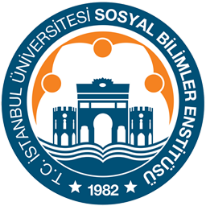 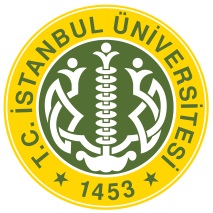 